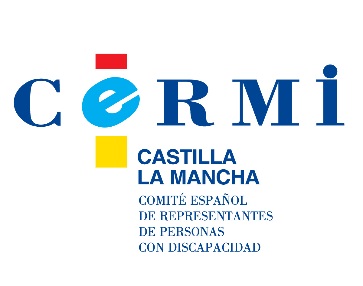 El Real Patronato sobre Discapacidad convoca las ayudas del “Programa Reina Letizia para la Inclusión”https://www.boe.es/boe/dias/2019/07/03/pdfs/BOE-B-2019-30074.pdfFINALIDADDirigido a promover la mejora de las condiciones educativas de las personas con discapacidad, prestando especial atención a los aspectos relacionados con su desarrollo profesional y a la innovación y la investigación, mediante la concesión de ayudas directas a los beneficiarios. Curso 2019-2020BENEFICIARIOSPersonas físicas con nacionalidad española o residencia legal en España.Edad igual o superior a los 16 años.Discapacidad igual o superior al 33 % o situaciones asimiladas.Consultar Condiciones específicas para cada modalidad, consultar las Bases Reguladoras de la Convocatoria Para la asistencia técnica y personal de apoyo para La formación y mejora de condiciones educativas,Para los estudios de postgrado y máster,Para la movilidad internacional,Para la movilidad nacional,Para el doctorado,Para la carrera docente o investigadoraPLAZO PRESENTACIÓN DE SOLICITUDESUn mes desde el día siguiente a la publicación el día 3 de julio de 2019 en el BOE N.º 158 del Extracto de la Convocatoria.Desde el día 4 de julio hasta el día 5 de agosto de 2019DONDE PRESENTAR Sede Electrónica Ministerio de Sanidad, Consumo y Bienestar Social:Dirección:   https://sede.mscbs.gob.es/. 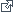 Enlace:https://sede.mscbs.gob.es/ciudadanos/procAdministrativos.do?tipo=listarxOrgano&id=EA0022231. También podrá acceder a la solicitud en esta dirección de internet: www.rpdiscapacidad.gob.es PARA MÁS INFORMACIÓNFundación ONCE. Dirección de Programas de Universidades y Talento Joven.Tlf: 91-5068945 / 91-5068946 Persona de contacto: Isabel Ortega.Correo electrónico: inclusionrpd@fundaciononce.esMODELOS A PRESENTARAnexo I. Solicitud de ayudas del Programa Reina Letizia para la Inclusión. 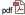 Anexo II. Modelo de declaración de aceptación de las condiciones de la convocatoria. Anexo III. Modelo de declaración responsable. CERMI CASTILLA-LA MANCHA – WWW.CERMICLM.ORGC/REINO UNIDO, 10-45005 TOLEDOTELF.:925-257937 – CERMICLM@CERMICLM.ORG -- @CERMICLM